Executive Position Nomination Instructions 2024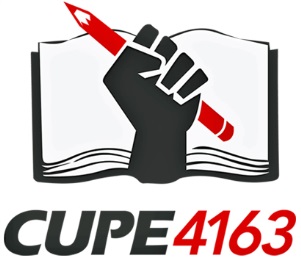 Written Nomination Period Closes: Thursday, March 28, 1 pm*
Nominees are asked to submit a maximum 250 word written document to be posted on line to accompany their nomination. Below you will find a list of required information and a list of suggested questions to answer in your written document. Required Information:NameComponent and DepartmentWhich position are you running for?   Are you able to serve for the entire executive term?Suggested questions to cover:Why are you interested in being on the executive?What does it mean to you to belong to a Union?Do you have any specific skills that you think would make you best suited to this role?Anything else you would like members to know?Questions and/or nomination submissions can be sent to the attention of Melissa Pritchard at office4163@gmail.com.*March 28th is the last working day before the AGM. If you miss the written nomination deadline, you can still be nominated at the meeting. 